Vold mod ansatte i Kriminalforsorgen er et stigende problemI 2012 modtag politiet 45 anmeldelser om vold begået af indsatte i landets åbne fængsler mod Kriminalforsorgens ansatte. Sidste år var det tal steget til 124 anmeldte episoder. Det er meget tæt på en tredobling. Spørgsmålet er nu, om erotisk legetøj kan nedbringe antallet af voldsepisoder i landets fængsler.Sexlegetøj har en række positive indvirkninger på vores generelle velbefindende Når vi som mennesker anvender erotisk legetøj til selvtilfredsstillelse, sker der en række biokemiske processer i hjernen. Hjernen udskiller mere oxytocin som populært kaldes for ”krammehormonet” og netop det hormon skaber en god indre balance. Derudover udskilles serotonin som menes at have en direkte indflydelse på vores generelle humør. Slutteligt er dopamin kroppens eget belønningsstof, når vi gør noget godt, og det gør os tilfredse og afslappede.Kan sexlegetøj mindske tilfældene af vold i fængslerne?- Hvis man tillader de mandlige indsatte i landets fængsler og arresthuse, at have en pocket pussy, en glidecreme og et sexlegetøjsrengøringsprodukt, er jeg overbevist om, at det giver mere afbalancerede fanger, og jo mere afbalanceret man er som fange, jo mindre sandsynligt er det, at man griber til vold af den simple årsag, at man er afslappet, siger Nikolaj Mackowski.Han fortsætter: Vi kender vist alle sammen udmærket til ventilen som onani også er. Hvis man er stresset eller i dårligt humør, kan en hurtig udløsning tage trykket af den psykiske ventil og stress og dårligt humør forsvinder, og det er primært stofferne oxytocin, serotonin og dopamin, der er ansvarlige for denne lettelse. Jeg er af den helt klare opfattelse, at hvis man tillader fangerne at have en begrænset adgang til sexlegetøj som en kunstig vagina på cellen, så kan det være medvirkende til en mindskning af pludseligt opståede voldssituationer imod Kriminalforsorgens ansatte.  Hvorfor skal fangerne have adgang til en pocket pussy og ikke bare anvende klør 5?- Nu kan man selvfølgelig sige, at klør 5 som sådan er godt nok, fordi der sker de samme biokemiske processer i hjernen ved en udløsning. Jeg er bare af den opfattelse, at klør 5 ikke er så attraktiv for en indsat som en pocket pussy vil være. Hvis en indsat vælger at onanere 1 eller 2 gange om dagen fremfor en gang om ugen, så er de føromtalte stoffer mere tilstede, og når de er det, er den indsatte i langt bedre balance med sig selv og så vil vi efter min bedste overbevisning se mindre tilfælde af pludseligt opståede voldstilfælde rettet mod fængselsbetjentene. Har I talt med Kriminalforsorgen om jeres idé?- Vi har skrevet en mail til samtlige af landets fængsler og arresthuses kiosker, hvor vi foreslår idéen. Indtil videre har vi fået én tilbagemelding om, at det kan være et problem, angiveligt fordi vores pocket pussy ikke kan visiteres ved cellerangsagninger. Der vil jeg dog gerne sige, at den pocket pussy som vi vil sælge til fængslernes kiosker, godt kan ”visiteres”, da den er ret beskeden i størrelsen og er åben i begge ender. Jeg er i øvrigt af den opfattelse, at hvis pludseligt opståede voldsepisoder kan nedbringes, så er det at tillade en pocket pussy en meget lille ting i den sammenhæng, slutter Nikolaj Mackowski.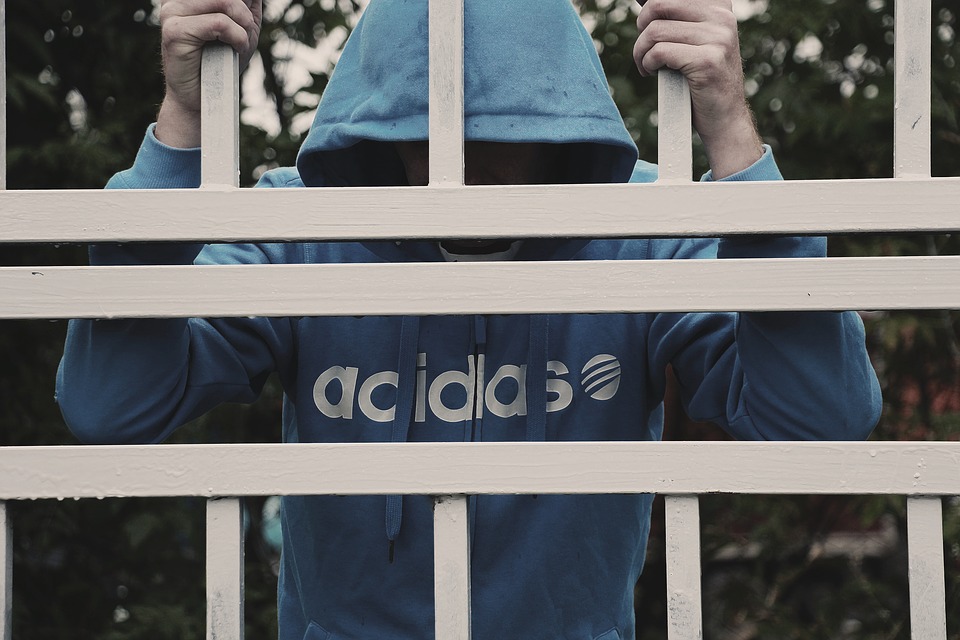 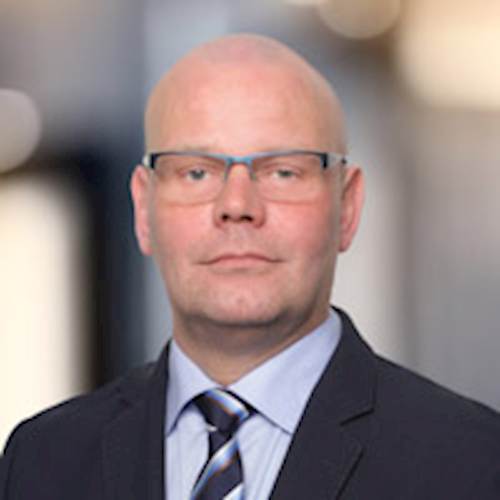 Vil du vide mere om MakeLove ApS, er du velkommen til at kontakte Nikolaj Mackowski på 31 31 44 38 eller sende en mail til: info@makelove.dk.
